14.05. 2020 	  ФИЗИКА 16гр. Повар, кондитер.   Преподаватель:  А.И.Русанов Задание должно быть выполнено к четвергу  14.05.2020г. и отправлено на электронный адрес: alexander_rus@inbox.ruСвободные и вынужденные электромагнитные колебания. Переменный ток. Генератор переменного тока.Цель урока: изучить понятие электромагнитные колебания и изучить формулу Томсона.Основные теоретические сведенияЭлектромагнитными колебаниями называют периодические изменения со временем заряда, силы тока и напряжения.Как и механические колебания, электромагнитные колебания могут быть:- свободными (затухающими)
- вынужденными (незатухающими)Свободные электромагнитные колебания возникают в колебательном контуре после однократного подведения энергии.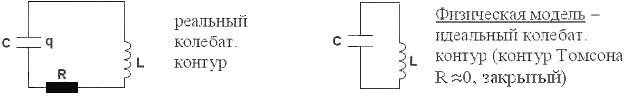 Свободными колебаниями называют колебания, возникающие в колебательной системе за счет первоначально сообщенной этой системе энергии.Система, состоящая из конденсатора и катушки индуктивности, присоединенной к его обкладкам, называется колебательным контуром.Если контур реальный, то потери энергии электромагнитного поля неизбежны, т.к. частично энергия электромагнитного поля переходит во внутреннюю энергию проводников, диэлектрика, а также выделяется в виде джоулевого тепла на активной нагрузке (омическом сопротивлении R). В результате, в реальном контуре возникают свободные электромагнитные колебания, которые являются затухающими.Свободные колебания, возникающие при разрядке конденсатора через катушку — затухающие электромагнитные колебания.Затухающие электромагнитные колебания на экране осциллографа, где Up – напряжение развертки.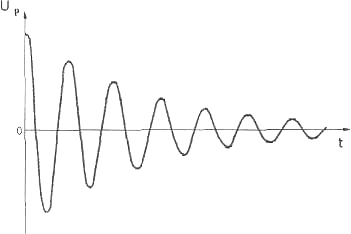  Вынужденные электромагнитные колебания –  переменный электрический ток, являются незатухающими.Для того чтобы колебания были незатухающими, на колеблющееся тело должна действовать внешняя периодически изменяющаяся сила. Вынужденные электромагнитные колебания - это периодические изменения заряда, силы тока и напряжения в цепи под действием переменной электродвижущей силы от внешнего источника.Роль внешней силы выполняет Э.Д.С. от внешнего источника - генератора переменного тока, работающего на электростанции. Вынужденные колебания электромагнитные обеспечивают работу электрических двигателей в станках на заводах и фабриках, приводят в действие электробытовые приборы и осветительные системы. Действие внешней переменной Э.Д.С. способно восстанавливать потерю энергии, создавать и поддерживать незатухающие электромагнитные колебания.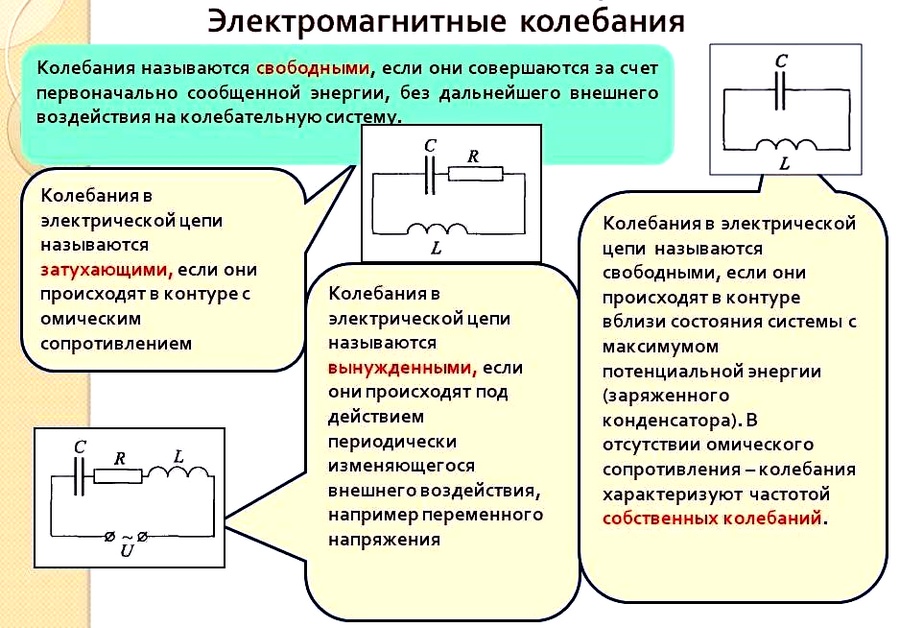 Период электромагнитных колебаний – промежуток времени, в течение которого ток в колебательном контуре и напряжение на пластинах конденсатора совершает одно полное колебание.Частота колебаний – число колебаний в единицу времени. Единицей частоты является 1 Гц. Частоту электромагнитных колебаний часто измеряют в килогерцах (1 кГц = = 1000 Гц) и в мегагерцах (1 МГц = 1 000 000 Гц).Переменный электрический токЛюбой ток, изменяющийся по времени, называют переменным. Чаще всего под переменным электрическим током понимают ток, изменяющийся по гармоническому закону.Переменный электрический ток — электрический ток, который с течением времени изменяется по величине и направлению или, в частном случае, изменяется по величине, сохраняя своё направление в электрической цепи неизменным.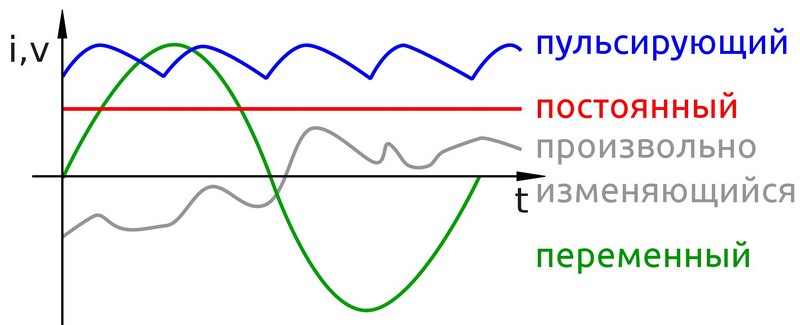 Циклическая частота для свободных электрических колебаний:,  – циклическая частота,  – индуктивность катушки, С – ёмкость конденсатора. Период (Т) в секундах (с), индуктивность (L) выражена в генри (Гн), а емкость (С) — в фарадах (Ф).Формула Томсона.   Период свободных колебаний в контуре равен:  Т = Период свободных электрических колебаний в колебательном контуре зависит от индуктивности катушки и емкости конденсатора.Период электромагнитных колебаний – промежуток времени, в течение которого ток в колебательном контуре и напряжение на пластинах конденсатора совершает одно полное колебание.Частоту свободных колебаний называют собственной частотой колебательной системы.Решение задач:1. Чему равен период собственных колебаний в контуре, если его индуктивность 2,5 Гн, а емкость 1,5мкФ?Дано:                   Решение: = 2,5Гн             По формуле Томсона найдём Т.  Т = С = 1,5мк Ф        Т= 2*3,14= 6,28**1,94*10-3 = 12,16*10-3 с.                            Ответ: Т =12,16*10-3 с.Практическая частьРешите задачи по формуле Томсона:1. Для демонстрации медленных электромагнитных колебаний собирается колебательный контур с конденсатором, емкость которого равна 2,5мкФ. Какова должна быть индуктивность катушки при периоде колебания 0,2 с?2. Колебательный контур состоит из конденсатора емкостью 250пФ и катушки индуктивностью 10мГн. Определите период и частоту свободных колебаний.3. Необходимо собрать колебательный контур частотой 3МГц, используя катушку индуктивностью 1,3мГн. Какова должна быть емкость конденсатора?Письменно ответьте на вопросы:1. Что называют  электромагнитными  колебаниями? 2. В чём различие между свободными  и вынужденными электромагнитными  колебаниями?3. Что называют  колебательным контуром?4. При каких условиях в электрической цепи возникают вынужденные электромагнитные  колебания?5. Чем отличается переменный ток от  постоянного?6. От чего зависит период в формуле Томсона?7. Что называют периодом  свободных электромагнитных колебаний?8. Дайте определение частоты свободных колебаний. В чём измеряется частота свободных колебаний?